8 (800) 700 49 00eco@roecocity.ru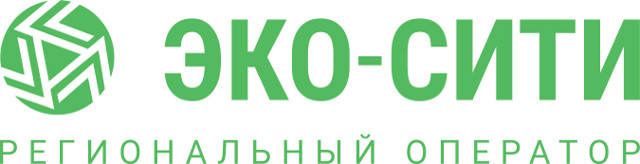 Кабинет клиентаС 1 января 2019 года Республика Башкортостан, как и вся Россия, перешла на новую систему обращения с твёрдыми коммунальными отходами (ТКО). Теперь за организацию вывоза, обработки и размещения мусора на полигонах отвечают региональные операторы. В Башкирии их четыре. У каждого своя зона ответственности. Население, управляющие компании и юридические лица должны заключить с ними прямые договоры. Предыдущие договоры, заключенные на вывоз мусора с различными организациями до 1 января, отныне не действительны.Счета за новую коммунальную услугу по обращению с ТКО жители Башкортостана начали получать с конца января 2019 года. Плата начисляется по количеству человек, прописанных в жилом помещении, или по числу собственников. Первые квитанции стали поступать от управляющих компаний, которые обслуживают многоквартирные дома и заключили договоры с регоператором. В середине февраля жители индивидуальных домов получили квитанции за электроэнергию, где выделена отдельная графа за ТКО. Оплачивать их нужно так же регулярно, как другие коммунальные услуги. Уклонение от оплаты влечет за собой штрафные санкции.В соответствии с решением Правительства республики пока будет взиматься пониженная плата. В тех населённых пунктах, где организован регулярный сбор и вывоз мусора (не реже 1 раза в неделю), жители будут платить 70 рублей с человека в месяц. Там, где до 1 января 2019 года не было централизованной системы, вывоз будет осуществляться раз в месяц и тариф составит 35 рублей с человека.В первое время возможно несоответствие данных, указанных в платёжках, с реальными показателями. В частности, может не совпадать информация о количестве человек, прописанных в жилом помещении. В подобных случаях необходимо обратиться к региональному оператору с заявлением о необходимости сделать перерасчёт. Тогда в следующем месяце придёт платёж с вычетом суммы, которая была начислена ошибочно.Жители городов и районов, относящихся к зоне №3, для перерасчёта должны отправить регоператору «Эко-Сити» копию паспорта, адрес прописки, и справку о составе семьи или о временной регистрации (предоставляет управляющая компания или администрация сельсовета). Сделать это можно любым удобным способом:— по электронной почте abonent-fl@roecocity.ru, указанной в квитанции за электроэнергию;— «Почтой России» по адресу: 453124, г. Стерлитамак, ул. Мира, д. 18, каб. 4-6.— обратившись с паспортом лично в ближайший офис Энергосбытовой компании Башкортостана, где вам предложат написать заявление.Если вдруг пришли две платёжки за вывоз мусора, необходимо сообщить об этом по одному из телефонов «горячей линии»: 8-800-700-49-00, 8 (3472) 980-490, 8 965-93-94-900. Наши специалисты разберутся в каждой конкретной ситуации и внесут изменения в базу данных, чтобы впредь не допустить двойных начислений.В офисах ЭСКБ можно по желанию оформить договор с региональным оператором «Эко-Сити». Для этого необходимо иметь с собой паспорт, ИНН, справку о составе семьи и свидетельство о регистрации собственности, если таковое имеется.Условия перерасчёта платы за коммунальные услуги, в том числе за ТКО, утверждены постановлением Правительства РФ № 354. Срок рассмотрения заявлений – 30 дней.Если человек владеет несколькими жилыми помещениями, то оплачивает услугу по всем квитанциям, независимо, пустуют они или нет.Все льготы и субсидии, которые полагаются отдельным категориям граждан по законодательству на оплату жилищно-коммунальных услуг распространяются и на вывоз мусора. Чтобы оформить единую денежную компенсацию или субсидию, необходимо обратиться в филиалы Республиканского центра социальной поддержки населения по месту жительства, либо в многофункциональные центры, или подать заявку на сайте центра. Стоит отметить, что главным условием для оформления единой денежной компенсации и субсидий является отсутствие задолженностей за жилищно-коммунальные услуги.10 вопросов регоператоруКлиентские офисы «Башэлектросбыта» в зоне обслуживания регоператора «Эко-Сити»